Góð Afkoma icelandair group á 3. ársfjórðungiHagnaður eftir skatta nam 85,8 milljónum USD samanborið við 65,3 milljónir USD árið áður.EBITDA nam 123,9 milljónum USD samanborið við 102,2 milljónir USD árið áður. Heildartekjur jukust um 13%.Eiginfjárhlutfall 46% í lok september.Handbært fé frá rekstri 5,8 milljónir USD samanborið við 30,3 milljónir USD árið áður.BJÖRGÓLFUR JÓHANNSSON, FORSTJÓRI„Millilandaflug félagsins gekk vel á þriðja ársfjórðungi og var afkoma þess mjög góð. Framboð í leiðakerfinu var aukið um 19% frá fyrra ári. Sætanýting var 84,2%, og jókst um 0,7 prósentustig frá fyrra ári. Tæplega 970 þúsund farþegar ferðuðust með félaginu í fjórðungnum og hafa þeir aldrei verið fleiri. Aukin umsvif í millilandaflugi ásamt mikilli fjölgun ferðamanna til Íslands höfðu jákvæð áhrif á aðra starfsemi samstæðunnar.Hagnaður félagsins á þriðja ársfjórðungi nam 85,8 milljónum USD og jókst um 20,5 milljónir USD frá fyrra ári. Fjárhagslega er félagið mjög sterkt og tilbúið til þess að takast á við verkefni framtíðarinnar, en þegar hefur verið tilkynnt um áætlanir um 12% vöxt í millilandaflugi á næsta ári.Vegna góðs gengis á þriðja ársfjórðungi gerum við nú ráð fyrir að EBITDA ársins 2014 muni nema 150-155 milljónum USD sem er hækkun frá áður útgefinni afkomuspá.“FLUTNINGATÖLUR þriðja ársfjórðungsFarþegar í millilandaflugi voru um 970 þúsund og fjölgaði um 18% milli ára.Seldum blokktímum í leiguflugsverkefnum fækkaði um 28% á milli ára.Seldum gistinóttum á hótelum félagsins fjölgaði um 5% á milli ára.Framboð í millilandaflugi jókst um 19% á þriðja ársfjórðungi og farþegum fjölgaði á sama tíma um 18%. Farþegaaukning varð á öllum mörkuðum, en mest var hún á markaðinum yfir N-Atlantshafið þar sem hún nam 25%. Farþegar á N-Atlantshafsmarkaðinum voru langflestir eða 55,4% af heildarfarþegum á þriðja ársfjórðungi. Sætanýting var 84,2% og jókst miðað við sama tímabil á síðasta ári um 0,7 prósentustig. Fjöldi farþega í innanlandsflugi og flugi til Grænlands var tæplega 91 þúsund í fjórðungnum. Framboð var óbreytt miðað við sama tímabil í fyrra. Sætanýting í fjórðungnum nam 73,6% og jókst um 0,6 prósentustig á milli ára. Seldum blokktímum í leiguflugi á þriðja ársfjórðungi fækkar á milli ára um 28% og nam flotanýting í leiguflugsverkefnum 88%. Lakari nýting véla samanborið við síðasta ár skýrist af viðhaldsskoðunum. Flutt frakt í áætlunarflugi jókst frá fyrra ári um 2%. Fjöldi seldra gistinótta jókst um 5% á þriðja ársfjórðungi. Herbergjanýtingin nam 87,0% miðað við 84,3% á sama tímabili á síðasta ári.REKSTUR þriðja ÁRSFJÓRÐUNGSHagnaður eftir skatta var 85,8 milljónir USD en var á sama tímabili á síðasta ári 65,3 milljónir USD. EBITDAR var 134,5 milljónir USD samanborið við 114,3 milljónir USD á þriðja ársfjórðungi 2013. EBITDAR-hlutfall jókst um 1,4 prósentustig og nam 32,1%. EBITDA var jákvæð um 123,9 milljónir USD og hækkaði um 21,6 milljónir USD milli ára. EBITDA-hlutfall var 29,6% á þriðja ársfjórðungi en var 27,5% á sama tímabili 2013. Kostnaður vegna viðhalds- og skilaskoðana á fraktvélum ásamt áhrifum af bakfærslu niðurfærslu krafna höfðu nokkur áhrif á afkomu fjórðungsins.  Hér að neðan má sjá EBITDA-brú þar sem helstu frávik milli ára eru skýrð.   TEKJURHeildartekjur voru 13% hærri en á þriðja ársfjórðungi 2013.Farþegatekjur jukust um 22% á milli ára.Tekjur af flugvélaleigu lækka um 41% frá síðasta ári.Flutningatekjur jukust um 56,3 milljónir USD, þar af hækkuðu farþegatekjur um 55,7 milljónir USD. Tekjur af flugvélaleigu drógust saman um 11,8 milljónir USD og námu 17,1 milljón USD. Aðrar rekstrartekjur námu 80,9 milljónum USD og jukust um 2,5 milljónir USD eða um 3% miðað við þriðja ársfjórðung 2013. Tekjur af vörusölu á hótelum, flugvöllum og flugvélum hækkuðu um 3,0 milljónir USD miðað við sama tíma á síðasta ári og tekjur af ferðaþjónustu um 6,8 milljónir USD. Tekjur af seldri viðhaldsþjónustu lækkuðu um 7,8 milljónir USD. Skýrist það af því að á þriðja ársfjórðungi síðasta árs voru umtalsverðar tekjur af seldri ráðgjöf og innleiðingu á nýju afþreyingarkerfi og sætum í vélar fyrir viðskiptavini, sem ekki var um að ræða nú. Í töflunni hér að neðan má sjá niðurbrot á öðrum tekjum.KOSTNAÐURHeildarkostnaður nam 294,9 milljónum USD.Kostnaðarhækkanir eru að mestu tilkomnar vegna aukins framboðs í millilandaflugi og aukningu í ferðatengdri þjónustu á Íslandi.Flugvélaleiga lækkar vegna færri véla á rekstrarleigu auk lækkunar leiguverðs.Laun, launatengd gjöld og starfsmannakostnaður hækkuðu um 8,2 milljónir USD eða um 13% samanborið við þriðja ársfjórðung 2013. Skýrist það af auknu umfangi rekstrar auk áhrifa samningsbundinna launahækkana. Eldsneytiskostnaður nam 95,8 milljónum USD og jókst um 15,2 milljónir USD sem er 19% hækkun frá sama tíma í fyrra og skýrist af auknu umfangi í millilandaflugi. Heimsmarkaðsverð á olíu hefur farið lækkandi á árinu 2014. Á þriðja ársfjórðungi var það að meðaltali 938 USD/tonn samanborið við 995 USD/tonn á sama tímabili 2013. Flugvélaleiga lækkaði í samanburði við þriðja ársfjórðung 2013 um 3,2 milljónir USD eða 36%. Skýrist það af færri vélum á rekstrarleigu auk lækkunar á leiguverðum. Afgreiðslu-, lendingar- og yfirflugsgjöld hækkuðu um 3,8 milljónir USD á milli ára, eða um 15%, sem skýrist af auknu framboði ásamt almennum verðhækkunum. Viðhaldskostnaður nam 21,6 milljónum USD og var 5,1 milljón USD lægri en á síðasta ári þrátt fyrir háan viðhaldskostnað af fraktvélum í ár.  Skýrist það að stærstu leyti af minni umsvifum í útseldri viðhaldsþjónustu, sbr. skýringu  hér að ofan. Annar rekstrarkostnaður nam 72,6 milljónum USD og hækkaði um 6,5 milljónir USD á milli ára. Breytingar á töpuðum kröfum komu til lækkunar kostnaðar að fjárhæð 3,4 milljón USD á fjórðungnum. Í töflunni hér á eftir má sjá niðurbrot á helstu liðum og þróun milli ára.FJÁRMAGNSLIÐIRFjármagnsliðir voru jákvæðir á fjórðungnumFjármagnstekjur námu 0,3 milljónum USD á þriðja ársfjórðungi. Fjármagnsgjöld námu 1,1 milljón USD í fjórðungnum og lækkuðu um 46% á milli ára. Gengisáhrif voru jákvæð um 4,5 milljónir USD í fjórðungnum. Skýrist það að stóru leyti af styrkingu USD á móti ISK.EFNAHAGUR OG FJÁRHAGSLEG STAÐAHeildareignir námu 877,2 milljónum USD í lok þriðja ársfjórðungs.Eiginfjárhlutfall var 46%.Vaxtaberandi skuldir námu 55,5 milljónum USD og lækka frá byrjun árs.Varanlegir rekstrarfjármunir námu 297,6 milljónum USD og lækkuðu um 1,6 milljónir USD frá  ársbyrjun. Sjá nánari umfjöllun um fjárfestingar í varanlegum rekstrarfjármunum undir kaflanum um sjóðstreymi og fjárfestingar. Stærsta eign félagsins er flugvélafloti þess. Í töflunni hér á eftir er yfirlit yfir flota félagsins í lok september. Alls voru 36 flugvélar í flugflotanum, þar af voru 27 í eigu félagsins.  Eigið fé nam 403,6 milljónum USD í lok þriðja ársfjórðungs, eiginfjárhlutfallið var 46% og hækkaði samanborið við lok þriðja ársfjórðungs 2013 þegar það nam 40%. Í árslok 2013 var eiginfjárhlutfallið 42%.Vaxtaberandi skuldir námu 55,5 milljónum USD, samanborið við 122,0 milljónir USD í ársbyrjun. Afborganir langtímaskulda á þriðja ársfjórðungi námu 3,6 milljónum USD. Handbært fé og markaðsverðbréf námu samtals 254,7 milljónum USD í lok þriðja ársfjórðungs 2014 samanborið við 199,5 milljónir USD í byrjun árs. Nettó vaxtaberandi skuldir námu því -199,2 milljónum USD í lok fjórðungsins og lækkuðu um 121,8 milljónir USD frá áramótum.SJÓÐSTREYMI OG FJÁRFESTINGARHandbært fé í lok þriðja ársfjórðungs var 227,6 milljónir USD.Fjárfestingar námu 28,3 milljónum USD.Afborganir langtímalána námu 3,6 milljónum USD.Handbært fé frá rekstri á þriðja ársfjórðungi nam 5,8 milljónum USD og lækkaði um 24,5 milljónir USD miðað við þriðja ársfjórðung 2013. Fjárfestingar í varanlegum rekstrarfjármunum námu 17,6 milljónum USD. Niðurbrot á helstu fjárfestingum má sjá í töflunni hér á eftir:Afborganir langtímalána námu 3,6 milljónum USD á fjórðungnum. Handbært fé lækkaði um 36,2 milljónir USD en lækkun á sama tíma á síðasta ári nam 4,4 milljónum USD. HORFUR Í REKSTRI ICELANDAIR GROUP HF.Áframhaldandi innri vöxtur.Nýtt hótel opnað í byrjun árs 2016.Samningaviðræður við FÍA standa yfir.Horfur í millilandastarfsemi félagsins eru góðar. Félagið kynnti í byrjun september flugáætlun fyrir árið 2015 sem verður sú stærsta í sögu félagsins og um 12% umfangsmeiri en áætlun ársins 2014. Á árinu 2015 verður hafið flug til tveggja nýrra áfangastaða og ferðum fjölgað til ýmissa borga í Norður-Ameríku og Evrópu. Nýir áfangastaðir verða Portland í Oregonríki á vesturströnd Bandaríkjanna og Birmingham á Bretlandi. Flugi til St. Pétursborgar verður hætt. Gert er ráð fyrir að farþegar verði um 2,9 milljónir á árinu 2015, en áætlað er að þeir verði um 2,6 milljónir á yfirstandandi ári. Alls verða 23 Boeing 757 flugvélar nýttar til farþegaflugsins næsta sumar, tveimur fleiri en á þessu ári.Leiðakerfi félagsins hefur einkum byggt á tengingum á Keflavíkurflugvelli með morgunflugi til Evrópuborga og síðdegisflugi til Norður-Ameríku. Undanfarin ár hefur félagið byggt upp annan tengibanka, með brottförum til Norður-Ameríku skömmu fyrir hádegi. Á þessu ári hafa verið tvær daglegar brottfarir í þeim tengibanka til Norður-Ameríku og fjórar brottfarir til Evrópuborga að kvöldi. Flugáætlun ársins 2015 gerir ráð fyrir að þriðja daglega brottförin til Norður-Ameríku bætist við og fimmta brottförin til Evrópu. Stækkunin á þessum tengibanka gefur möguleika á tveimur mismunandi brottfarartímum innan sama dags á áfangastaði, sem dreifir álagi á Keflavíkurflugvelli og styður vel við aðaltengibanka félagsins.  Í lok september var tilkynnt um frekari vaxtaáform í hótelrekstri félagsins. Áætlað er að opna nýtt hótel í miðbæ Reykjavíkur á vormánuðum ársins 2016 í fasteign sem verður endurbyggð frá grunni. Alls verða 70 herbergi á hótelinu. Þessi viðbót ásamt Icelandair hótel Reykjavík Kultura á Hverfisgötu, og stækkun Icelandair hótel Reykjavík Marina við Reykjavíkurhöfn er í takt við stefnu félagsins um að sækja markvisst betur borgandi farþega til landsins og leitast þannig við að auka arðsemi félagsins og íslenskrar ferðaþjónustu.Rekstur samstæðunnar í ferðatengdri þjónustu gengur vel og vex að umfangi samfara aukningu í fjölda ferðamanna til Íslands og stækkun leiðakerfisins. Horfur í frakt- og leiguflugsstarfsemi á næsta ári eru jafnframt góð. Samningur við Félag Íslenskra Atvinnuflugmanna (FÍA) rann út í lok september og eru samningaviðræður milli aðila hafnar. Staða eldsneytisvarna félagsins í lok september er dregin fram í töflunni hér á eftir. Taflan sýnir að 40% af áætlaðri notkun á næstu 12 mánuðum (október 2014-október 2015) hefur verið varin með samningum. * Verð eru í USDEBITDA spá 2014Núverandi rekstrarforsendur gera ráð fyrir að EBITDA ársins verði á bilinu 150-155 milljónir USD. Afkomuspáin gerir ráð fyrir að gengi EUR gagnvart USD verði að meðaltali 1,25 á 4. ársfjórðungi og eldsneytisverð verði 903 USD/tonn í október og 900 USD/tonn að meðaltali í nóvember og desember.  Þannig gerir félagið ráð fyrir að afkoma fjórða ársfjórðungs verði lakari en á árinu 2013 og að EBITDA verði neikvæð en hún var jákvæð um 6,8 milljónir á árinu 2013. Mikil samkeppni, kostnaðarhækkanir ásamt fjárfestingu í auknu framboði skýra lækkun milli ára. Jafnframt er útlit fyrir að afkoma í leiguflugi og fraktflutningum verði ekki jafngóð og á síðasta ári.HLUTHAFARHlutabréfaverð Icelandair Group hefur lækkað um 4,7% frá áramótum.Hlutabréfaverð Icelandair Group hækkaði um 1,5% á þriðja ársfjórðungi.Markaðsvirði í lok september var 86.750 milljónir íslenskra króna.Markaðsvirði félagsins nam tæpum 86,8 milljörðum króna í lok þriðja ársfjórðungs 2014. Lokaverð fjórðungsins var 17,35 krónur á hvern hlut. Hæsta dagslokaverð á hvern hlut í fjórðungnum var 18,85 krónur, lægsta dagslokaverð á hvern hlut var 16,85 krónur og meðaltals dagslokaverð á tímabilinu var 17,66 krónur á hvern hlut. Fjöldi útgefinna hlutabréfa þann 30. september 2014 var 5.000.000.000 og fjöldi útistandandi bréfa á sama tíma var 4.974.540.000. Hlutabréfaverð félagsins lækkaði um 4,7% á fyrstu níu mánuðum ársins 2014 og fjöldi hluthafa var 2.142 í lok september og fjölgaði um 309 frá upphafi árs. Hlutabréfaverð og velta - þróun á fyrstu 9 mánuðum ársins 2014: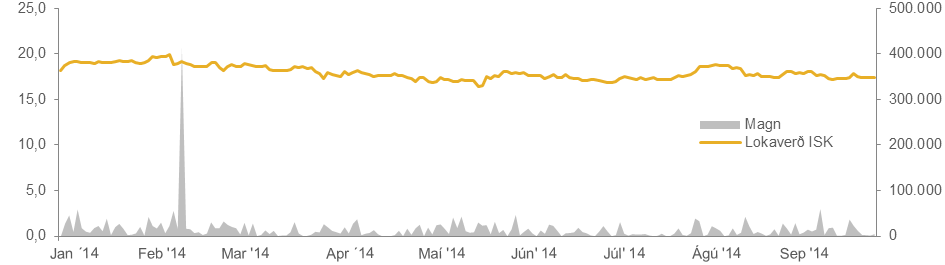 KYNNINGARFUNDUR 31. október 2014Opinn kynningarfundur fyrir markaðsaðila og hluthafa verður haldinn föstudaginn 31. október 2014 á Icelandair Hótel Reykjavík Natura. Björgólfur Jóhannsson, forstjóri Icelandair Group, og Bogi Nils Bogason, framkvæmdastjóri fjármála, munu kynna afkomuna og svara spurningum. Kynningin hefst kl. 08:30 og verður í Víkingasal 4+5. Morgunverður verður í boði frá kl. 8:00. Kynningarefni vegna fundarins verður hægt að nálgast að honum loknum á heimasíðu Icelandair Group: www.icelandairgroup.is og í fréttakerfi Nasdaq OMX Iceland hf. Hægt verður að fylgjast með fundinum beint á vefslóðinni: http://www.icelandairgroup.is/investors/reports-and-presentations/webcast/SAMÞYKKT  ÁRSHLUTAREIKNINGSSamstæðureikningur Icelandair Group vegna uppgjörs þriðja ársfjórðungs 2014 var samþykktur á stjórnarfundi þann 30. október 2014. FJÁRHAGSDAGATALUppgjör 4. ársfjórðungs 2014: 05.02 2015FREKARI UPPLÝSINGAR VEITABjörgólfur Jóhannsson, forstjóri Icelandair Group, sími: 896-1455Bogi Nils Bogason, framkvæmdastjóri fjármála Icelandair Group, sími: 665-8801Þúsundir USD3. ársfj.              20143. ársfj.           2013Breyt.% Breyt.9 mán.        20149 mán.        2013Breyt.% Breyt.RekstrarreikningurHeildartekjur418.746371.66247.08413%907.816810.30797.50912%EBITDAR134.541114.31620.22518%186.322173.04913.2738%EBITDA123.883102.24321.64021%155.819136.86518.95414%EBIT102.51582.17020.34525%97.76583.94113.82416%EBT106.18981.85124.33830%97.60382.23315.37019%Hagnaður tímabilsins85.80165.32520.47631%81.47365.52615.94724%EfnahagsreikningurHeildareignir----877.233877.490-2570%Eigið fé----403.607352.22651.38115%Vaxtaberandi skuldir----55.469128.462-72.993-57%Handbært fé og markaðsverðbréf----254.695218.33636.35917%Nettó vaxtaberandi skuldir-----199.226-89.874-109.352122%SjóðstreymiVeltufé frá rekstri135.211111.13824.07322%172.932157.81115.12110%Handbært fé frá rekstri5.76730.272-24.505-81%210.763215.161-4.398-2%Fjárfestingahreyfingar-38.383-24.288-14.09558%-86.338-80.560-5.7787%Fjármögnunarhreyfingar-3.622-10.3616.739-65%-85.676-37.290-48.386130%Handbært fé í lok tímabils227.576215.48412.0926%227.576215.48412.0926%LykiltölurAfkoma USD cent á hlut1,731,320,4131%1,641,320,3224%Innra virði hlutafjár----9,958,681,2715%Eiginfjárhlutfall----46%40%5,9 %-stig-Veltufjárhlutfall----1,030,980,055%Fjárfestingar, þúsundir USD28.27523.3764.89921%69.87693.707-23.831-25%Flutningatekjur % af heildartekjum77%71%5,5 %-stig-73%69%3,5 %-stig-EBITDAR hlutfall32,1%30,8%1,4 %-stig-20,5%21,4%-0,8 %-stig-EBITDA hlutfall29,6%27,5%2,1 %-stig-17,2%16,9%0,3 %-stig-Hlutabréf íslenskar krónurHæsta verð á tímabili18,8515,303,5523%19,9515,304,6530%Lægsta verð á tímabili16,8513,003,8530%16,458,288,1799%Lokaverð tímabils----17,3515,202,1514%Markaðsvirði í lok tímabils (milljónir)----86.75076.00010.75014%3.ársfj.  ´143. ársfj. '13% br.MILLILANDAFLUGFarþegafjöldi (´000)969,2 821,4 18%Sætanýting (%)84,2 83,5 0,7 %-stigFramboðnir sætiskílómetrar (´000.000)3.444,8 2.885,7 19%INNANLANDS- OG GRÆNLANDSFLUGFarþegafjöldi (´000)90,7 90,4 0%Sætanýting (%)73,6 73,0 0,6 %-stigFramboðnir sætiskílómetrar (´000.000)54,0 53,9 0%LEIGUFLUGFlotanýting (%)88,0 95,7 -7,7 %-stigSeldir blokktímar5.298 7.325 -28%FRAKTFLUTNINGARFramboðnir tonn kílómetrar (´000)68.092 62.055 10%Seldir tonn kílómetrar (´000)23.732 23.209 2%HÓTELFramboðnar gistinætur100.532 98.907 2%Seldar gistinætur87.476 83.420 5%Herbergjanýting (%)87,0 84,3 2,7 %-stigÞúsundir USD3. ársfj. 20143. ársfj. 2013Breyting% BreytingEBITDAR134.541114.31620.22518%EBITDA123.883102.24321.64021%EBIT102.51582.17020.34525%EBT106.18981.85124.33830%Hagnaður tímabilsins85.80165.32520.47631%EBITDAR %32,1%30,8%1,4 %-stig-EBITDA %29,6%27,5%2,1 %-stig-Þúsundir USDEBITDA 3. ársfjórðungur 2013102.243Niðurfærsla krafna - breyting2.903Viðhalds- og skilakostnaður fraktvéla-5.707EBITDA breyting - Ferðatengd þjónusta1.273EBITDA breyting - Flugstarfsemi án Icelandair4.487EBITDA breyting - Icelandair18.582Annað102EBITDA 3. ársfjórðungur 2014123.883Þúsundir USD3. ársfj. 20143. ársfj. 2013Breyting% Breyting% af tekjum 2014Flutningatekjur:320.775264.43056.34521%77%  Farþegaflug309.758254.08555.67322%74%  Vöru- og póstflutningar11.01710.3456726%3%Flugvélaleiga17.06028.829-11.769-41%4%Aðrar rekstrartekjur80.91178.4032.5083%19%Samtals418.746371.66247.08413%100%Þúsundir USD3. ársfj. 20143. ársfj. 2013Breyting% BreytingVörusala á hótelum, flugvöllum og flugvélum26.89923.8933.00613%Tekjur af ferðaþjónustu39.32632.5596.76721%Afgreiðslu- og þjónustutekjur af flugfrakt8.7578.2465116%Seld viðhaldsþjónusta1.8929.729-7.837-81%Söluhagnaður fastafjármuna75307-232-76%Aðrar rekstrartekjur3.9623.6692938%Samtals80.91178.4032.5083%Þúsundir USD3. ársfj. 20143. ársfj. 2013Breyting% Breyting% af kostnaði 2014Laun og annar starfsmannakostnaður69.75361.5198.23413%24%Eldsneytiskostnaður95.78380.60515.17819%32%Flugvélaleiga5.7328.927-3.195-36%2%Afgreiðslu-, lendingar- og yfirflugsgjöld29.35725.5323.82515%10%Viðhaldskostnaður flugvéla21.64726.744-5.097-19%7%Annar rekstrarkostnaður72.59166.0926.49910%25%Samtals294.863269.41925.4449%100%Þúsundir USD3. ársfj. 20143. ársfj. 2013Breyting% BreytingRekstrarkostnaður fasteigna og innréttinga6.2126.0981142%Samskiptakostnaður4.1663.25790928%Auglýsingakostnaður5.9915.29170013%Bókunargjöld, kreditkortaþókn. og umboðslaun12.48511.2101.27511%Kostnaðarverð seldra vara7.5606.2901.27020%Þjónusta við farþega og hótelgesti7.2705.7901.48026%Aðkeypt þjónusta í ferðaþjónustu25.49221.4154.07719%Breyting á niðurfærslu krafna-3.367-464-2.903-Annar rekstrarkostnaður6.7827.205-423-6%Samtals72.59166.0926.49910%Þúsundir USD3. ársfj. 20143. ársfj. 2013Breyting% BreytingFjármagnstekjur295313-18-6%Fjármagnsgjöld-1.109-2.038929-46%Gengisáhrif4.4601.4193.041-Samtals3.646-3063.952-Þúsundir USD30.09.201431.12.2013Breyting30.09.2013Heildareignir877.233832.87544.358877.490Eigið fé403.607346.08257.525352.226Vaxtaberandi skuldir55.469122.017-66.548128.462Nettó vaxtaberandi skuldir-199.226-77.476-121.750-89.874Handbært fé og markaðsverðbréf254.695199.49355.202218.336Eiginfjárhlutfall46%42%4 %-stig40%Veltufjárhlutfall1,030,9410%0,98FlugvélagerðIcelandairCargoLoftleiðirFlugfélag ÍslandsFlugfloti 30.09.14Flugfloti 31.12.13Eigin              vélarLeigu-          vélarBreyt. frá 31.12.13B757 200202123231940B757 30011110B767 3002232-1B737 70011110B737 80022220Fokker F-5055550Dash 8-20022220Samtals212673637279-1Þúsundir USD30.09.201431.12.2013Breyting30.09.2013Vaxtaberandi langtímaskuldir42.95778.489-35.53283.553Vaxtaberandi skammtímaskuldir12.51243.528-31.01644.909Markaðsverðbréf27.1197.95519.1642.852Handbært fé227.576191.53836.038215.484Nettó vaxtaberandi skuldir-199.226-77.476-121.750-89.874Þúsundir USD3. ársfj. 143. ársfj. 13BreytingVeltufé frá rekstri135.211111.13824.073Handbært fé frá rekstri5.76730.272-24.505Fjárfestingahreyfingar-38.383-24.288-14.095Fjármögnunarhreyfingar-3.622-10.3616.739Handbært fé, breyting-36.238-4.377-31.861Handbært fé í lok tímabils227.576215.48412.092Þúsundir USD3. ársfj. '14Varanlegir rekstrarfjármunir  Flugvélar og fylgihlutir6.108  Hreyflayfirhöl eigin vélar6.352  Aðrar fjárfestingar5.129Varanlegir rekstrarfjármunir alls17.589Langtímakostnaður Hreyflayfirhöl á leiguvélum10.313Óefnislegar eignir373Fjárfestingar samtals28.275Mán.ÁrÁætluð notkun (tonn)ValréttirSkipta-samningarSamtals valréttir og skiptasamn.Hlutfall variðMeðalverð skiptasamninga USDKaupréttar-verðSöluréttar-verðOkt201420.8396.0004.20010.20049%9901.000937Nóv201417.6393.0005.2008.20046%972990908Des201416.3933.0005.2008.20050%9641.000932Jan201513.9583.0003.0006.00043%9471.000929Feb201512.0294.0002.0006.00050%9601.000936Mar201516.1473.0005.0008.00050%981990933Apr201517.2043.0005.0008.00047%9671.000892Maí201523.7304.0007.00011.00046%9361.000932Jún201532.0166.0007.00013.00041%934987883Júl201534.3046.0005.00011.00032%915987871Ágú201534.2816.0003.0009.00026%919987871Sep201526.0874.0002.0006.00023%919990886Samtals264.62751.00053.600104.60040%---